2021 CONTINUATION OF MUSIC TUITION MELBOURNE GIRLS’ COLLEGE 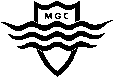 Dear Parent/Guardian.We trust that your daughter has enjoyed being a part of the Instrumental Music
 program at MGC. Apart from undertaking weekly lessons, students have had the 
opportunity to be involved in our many ensembles and performance evenings. 
We thank you for supporting your daughter with their home practice. Planning for 2021.Staffing and timetabling is an involved task so it is necessary for your daughter
 to indicate if she wishes to continue with her music tuition in 2021 to guarantee
 her place.In order to secure your daughter’s place in the program, we require you to return 
the portion below to the General Office with payment methods
by Wednesday, 25th of November 2020.	Music Tuition Fees 2021Please note: Fees are non-refundable. Piano must be learnt on an individual basis.Your daughter’s participation in the program will be reliant on the payments being on or before the due date.Payment can be made by cash, cheque, credit card or BPAY.Credit card payments can be made over the phone.If you wish to discuss payment, please contact Rebecca Ashman atrebecca.ashman@mgc.vic.edu.au Please find payment plan options attached. Thank you to Ms Chin who will be taking over managing the Instrumental Program for 2020.General enquiries should be directed to Ms Wen Chin via email: 
wen.chin@mgc.vic.edu.au Yours sincerely,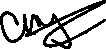 Ms Wen ChinInstrumental Music Co-ordinator CONTINUATION OF MUSIC TUITION FOR 2021I would like my daughter 							
of Year Level 			to continue her music tuition of ______________________________		_______with the MGC music program in 2021.I request individual tuition                     please tick Please note that Piano students must learn on an individual basis.I understand that payment is required to commence the program and that fees 
are non-refundable.Parent/Guardian Signature __________________________________
Date __________E-mail:__________________________________________________MELBOURNE GIRLS’ COLLEGE- CREDIT CARD PAYMENT SLIP 
Please return to the Office with Expression Form by Friday 27th of November, 2020.                                                                                      PAYMENT PLAN OPTIONS-GROUP LESSONS $800.00 
With direct debits from elected credit card above. 
Please tick here to select this option                    Signature:   			INDIVIDUAL LESSONS $1,250.00
With direct debits from elected credit card above. 
Please tick here to select this option                    Signature:   			Group Lesson Tuition Fee$800Individual Lesson Tuition Fee$1250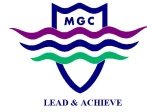 Melbourne Girls’ CollegeYarra Boulevard, Richmond  VIC  3121                                               Telephone: 9428 8955Melbourne Girls’ CollegeYarra Boulevard, Richmond  VIC  3121                                               Telephone: 9428 8955Melbourne Girls’ CollegeYarra Boulevard, Richmond  VIC  3121                                               Telephone: 9428 8955Melbourne Girls’ CollegeYarra Boulevard, Richmond  VIC  3121                                               Telephone: 9428 8955Melbourne Girls’ CollegeYarra Boulevard, Richmond  VIC  3121                                               Telephone: 9428 8955Melbourne Girls’ CollegeYarra Boulevard, Richmond  VIC  3121                                               Telephone: 9428 8955Melbourne Girls’ CollegeYarra Boulevard, Richmond  VIC  3121                                               Telephone: 9428 8955Melbourne Girls’ CollegeYarra Boulevard, Richmond  VIC  3121                                               Telephone: 9428 8955Melbourne Girls’ CollegeYarra Boulevard, Richmond  VIC  3121                                               Telephone: 9428 8955Melbourne Girls’ CollegeYarra Boulevard, Richmond  VIC  3121                                               Telephone: 9428 8955Melbourne Girls’ CollegeYarra Boulevard, Richmond  VIC  3121                                               Telephone: 9428 8955Melbourne Girls’ CollegeYarra Boulevard, Richmond  VIC  3121                                               Telephone: 9428 8955Melbourne Girls’ CollegeYarra Boulevard, Richmond  VIC  3121                                               Telephone: 9428 8955Melbourne Girls’ CollegeYarra Boulevard, Richmond  VIC  3121                                               Telephone: 9428 8955Melbourne Girls’ CollegeYarra Boulevard, Richmond  VIC  3121                                               Telephone: 9428 8955Melbourne Girls’ CollegeYarra Boulevard, Richmond  VIC  3121                                               Telephone: 9428 8955Melbourne Girls’ CollegeYarra Boulevard, Richmond  VIC  3121                                               Telephone: 9428 8955STUDENT’S NAME: …………………………………………………………………………………………………….STUDENT’S NAME: …………………………………………………………………………………………………….STUDENT’S NAME: …………………………………………………………………………………………………….STUDENT’S NAME: …………………………………………………………………………………………………….STUDENT’S NAME: …………………………………………………………………………………………………….STUDENT’S NAME: …………………………………………………………………………………………………….STUDENT’S NAME: …………………………………………………………………………………………………….STUDENT’S NAME: …………………………………………………………………………………………………….STUDENT’S NAME: …………………………………………………………………………………………………….STUDENT’S NAME: …………………………………………………………………………………………………….STUDENT’S NAME: …………………………………………………………………………………………………….STUDENT’S NAME: …………………………………………………………………………………………………….STUDENT’S NAME: …………………………………………………………………………………………………….STUDENT’S NAME: …………………………………………………………………………………………………….STUDENT’S NAME: …………………………………………………………………………………………………….STUDENT’S NAME: …………………………………………………………………………………………………….STUDENT’S NAME: …………………………………………………………………………………………………….STUDENT’S NAME: …………………………………………………………………………………………………….STUDENT’S NAME: …………………………………………………………………………………………………….STUDENT’S NAME: …………………………………………………………………………………………………….PAYMENT FOR:  Music Lessons  PAYMENT FOR:  Music Lessons  PAYMENT FOR:  Music Lessons  PAYMENT FOR:  Music Lessons  PAYMENT FOR:  Music Lessons  PAYMENT FOR:  Music Lessons  PAYMENT FOR:  Music Lessons  PAYMENT FOR:  Music Lessons  PAYMENT FOR:  Music Lessons  PAYMENT FOR:  Music Lessons  PAYMENT FOR:  Music Lessons  PAYMENT FOR:  Music Lessons  PAYMENT FOR:  Music Lessons  PAYMENT FOR:  Music Lessons  PAYMENT FOR:  Music Lessons  PAYMENT FOR:  Music Lessons  PAYMENT FOR:  Music Lessons  PAYMENT FOR:  Music Lessons  PAYMENT FOR:  Music Lessons  PAYMENT FOR:  Music Lessons  AMOUNT: 	CVC:………………..AMOUNT: 	CVC:………………..AMOUNT: 	CVC:………………..AMOUNT: 	CVC:………………..AMOUNT: 	CVC:………………..AMOUNT: 	CVC:………………..AMOUNT: 	CVC:………………..AMOUNT: 	CVC:………………..AMOUNT: 	CVC:………………..AMOUNT: 	CVC:………………..AMOUNT: 	CVC:………………..AMOUNT: 	CVC:………………..AMOUNT: 	CVC:………………..AMOUNT: 	CVC:………………..AMOUNT: 	CVC:………………..AMOUNT: 	CVC:………………..AMOUNT: 	CVC:………………..AMOUNT: 	CVC:………………..AMOUNT: 	CVC:………………..AMOUNT: 	CVC:………………..CARD DETAIL: Name……………………………………………………………Card Holder Signature……………………………………………………………CARD DETAIL: Name……………………………………………………………Card Holder Signature……………………………………………………………CARD DETAIL: Name……………………………………………………………Card Holder Signature……………………………………………………………CARD DETAIL: Name……………………………………………………………Card Holder Signature……………………………………………………………CARD DETAIL: Name……………………………………………………………Card Holder Signature……………………………………………………………CARD DETAIL: Name……………………………………………………………Card Holder Signature……………………………………………………………CARD DETAIL: Name……………………………………………………………Card Holder Signature……………………………………………………………CARD DETAIL: Name……………………………………………………………Card Holder Signature……………………………………………………………CARD DETAIL: Name……………………………………………………………Card Holder Signature……………………………………………………………CARD DETAIL: Name……………………………………………………………Card Holder Signature……………………………………………………………CARD DETAIL: Name……………………………………………………………Card Holder Signature……………………………………………………………CARD DETAIL: Name……………………………………………………………Card Holder Signature……………………………………………………………CARD DETAIL: Name……………………………………………………………Card Holder Signature……………………………………………………………CARD DETAIL: Name……………………………………………………………Card Holder Signature……………………………………………………………Expiry Date: ……………..Expiry Date: ……………..Expiry Date: ……………..Expiry Date: ……………..Expiry Date: ……………..Expiry Date: ……………..Wednesday 25th November, 2020
OR upon form being handed in.$300.00Friday 11th December, 2021$300.00Friday 15th January, 2021$200.00Wednesday 25th November, 2020
OR upon form being handed in.$387.50Friday 11th December, 2020$287.50Friday 15th January, 2021$287.50Friday 5th February, 2021$287.50